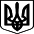 ВОЛОДИМИРЕЦЬКА СЕЛИЩНА РАДА РІВНЕНСЬКОЇ ОБЛАСТІРОЗПОРЯДЖЕННЯселищного голови06 червня 2019 року                                                                                           № 23Про забезпечення координації заходів у сфері запобігання та протидії домашньому насильству і насильству за ознакою статіКеруючись ст. 19 Конституції України, ст. 42 Закону України «Про місцеве самоврядування в Україні», Законами України «Про запобігання та протидію домашньому насильству», «Про забезпечення рівних прав та можливостей жінок і чоловіків», постановою Кабінету Міністрів України від 22.08.2018 р. №658 «Про затвердження Порядку взаємодії суб’єктів, що здійснюють заходи у сфері запобігання та протидії домашньому насильству і насильству за ознакою статі», 1. Здійснення функцій щодо забезпечення рівності прав та можливостей жінок і чоловіків, запобігання та протидії насильству за ознакою статі покласти на секретаря виконавчого комітету Блищик Л.2. Контроль за виконанням цього розпорядження залишаю за собою. СЕЛИЩНИЙ ГОЛОВА                                                                  О. ОСМОЛОВИЧ